Производительность многотоннажных сушильных установок углеобогатительных фабрикГазопаровоздушная смесь, удаляемая побудителем расхода из многотоннажной газовой сушильной установки, впервые представлена сложной системой, состоящей из сухих газов (сушильного агента, присосанного воздуха) и водяных паров (содержащихся в сушильном агенте, присосанном воздухе, испаренной влаге). В рамках исследований составлен алгоритм, связавший коэффициент присосов, параметры, измеряемые инструментально и не поддающиеся измерениям в частности: КПД топки.Количество загружаемого в аппарат сушки влажного и выгружаемого из разгрузочной камеры высушенного угольного концентрата.Удельный расход теплоты.Потери теплоты на нагрев материала, с уходящими газами, в окружающую среду.КПД сушильной установки и др. Указанные показатели положены в основу метода расчёта количества сырого (высушенного) концентрата по количеству влаги, испаренной в процессе непрерывной работы в исследуемом режиме.Производительность многотоннажной (от 100 до 700 тонн сырого концентрата в час) газовой сушильной установки углеобогатительных фабрик – параметр, по которому подбирается комплекс основного и вспомогательного оборудования сушильного отделения, цеха погрузки и транспортировки потребителям.Теплоэнергозатраты, экономические и экологические показатели газовой сушки концентратов мокрого обогащения углей улучшаются при повышении производительности сушильной установки.Расчёт экономических эффектов от внедрения оборудования повышенной производительности зависит от:Совершенствования технологии.Конструкции аппаратов.Узлов сушильных установок.Учёта затрат.Важным является анализ контролируемых процессов, с выдачей данных в форме статистической отчётности базирующиеся на результатах теплотехнических испытаний, при которых измерение производительности установки должны проводиться в процессе непрерывной работы сушильной установки в исследуемом технологическом режиме.Производительность многотоннажных газовых сушильных установок характеризуют:Количество сырого угольного концентрата, загружаемого в аппарат сушки G1.Количество влаги, испаренной в процессе сушки ΔWИВ.Количество высушенного концентрата G2.Известны методы расчёта производительности многотоннажных сушильных установок путём взвешивания сырого угольного концентрата, спущенного на отметку (пол цеха) через открываемое на непродолжительное время отверстие в нижней постели скребковых питателей узлов загрузки (достаточно высоко расположенных над полом отметки), или скребковых питателей, подающих уже высушенный концентрат на конвейеры цеха погрузки [1]. Исходя из доступности, в условиях предприятия измеряется один параметр (производительность по сырому или по высушенному концентрату), два других рассчитываются. Это очень трудоёмкие и растянутые во времени методы, при которых невозможно быстро получить результат, тем более исследовать динамику.Прогрессивная модель расчетов для газовых сушильных установокУсовершенствование технологии расчета производительности многотоннажных газовых сушильных установок, представленное в данной работе, основано на математических зависимостях материального баланса, в котором газопаровоздушная смесь представлена как сложная система (рисунок 1).Данная система состоит из:Сухого сушильного агента.Сухого присосанного воздуха.Испаренной влаги.Влаги сушильного агента.Влаги присосанного воздуха.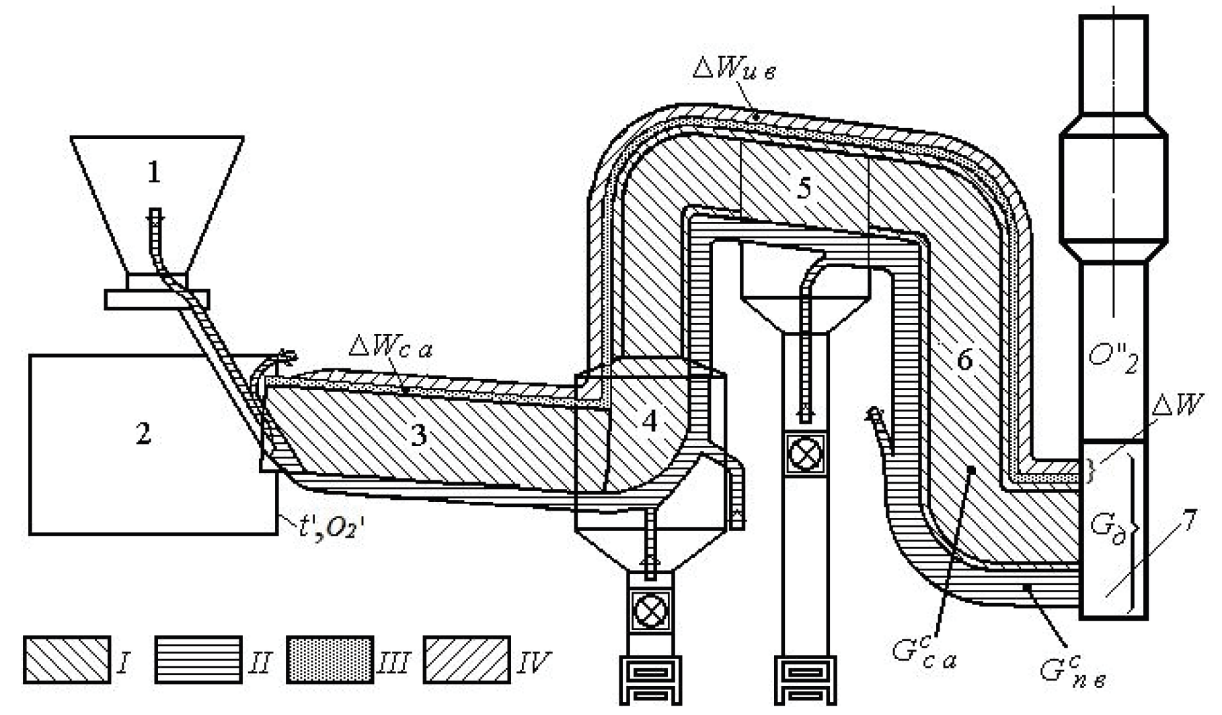 Рисунок 1 - Схема газопаровоздушного баланса многотоннажной газовой сушильной установки с учётом присосов атмосферного воздухагде1 – бункер сырого концентрата.2 – топка.3 –аппарат сушки (сушильный барабан).4 – разгрузочная камера.5 – сухая ступень пылеулавливания.6 – газоходы.7 – побудитель расхода (дымосос).I – масса сухого сушильного агента.II – масса сухого присосанного воздуха Gспв.III – масса влаги сушильного агента ΔWса.IV – масса испаренной влаги ΔWив.Масса влаги присосанного воздуха условно не показана.t’ – место установки датчика температуры штатного прибора. О’2 – место отбора пробы сушильного агента. O"2 - датчика штатного газоанализатора содержания кислорода.Отношение массы сухого присосанного воздуха Gсса к массе сухого сушильного агента Gспв представляет собой коэффициент присосов атмосферного воздуха относительно расхода сухого сушильного агента на входе в аппарат сушки (доли ед., %).Соответственно получаем: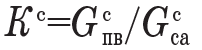 Установлено, что коэффициент присосов влияет на все параметры газовой сушки [2]. Соответственно [3] коэффициент присосов сушильной установки можно рассчитать и по содержаниям кислорода – в сушильном агенте на входе в аппарат сушки O’2 и в газопаровоздушной смеси за побудителем расхода (или перед мокрым пылеуловителем).Получим следующее соотношение: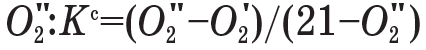 Из материального баланса газопаровоздушной смеси, учитывающего присосанный воздух, выведены количественные зависимости от коэффициента присосов сухих и влажных масс: Присосанного воздуха в составе сушильного агента. Масс водяных паров в сушильном агенте и в присосанном воздухе. Массы испаренной влаги. Отсюда масса испаренной влаги рассчитывается как разность между общим количеством водяных паров в газопаровоздушной смеси и количеством водяных паров в сушильном агенте и присосанном воздухе.Для этого перед побудителем расхода инструментально измеряются следующие параметры: Площадь сечения газохода S.Разрежение в точке замеров.Температура сухого и мокрого термометров (t"c, t"м).Динамические напоры поля скоростей. Измеряется содержание кислорода в сушильном агенте на входе в аппарат сушки O'2, в газопаровоздушной смеси в сечении перед побудителем расхода O"2. В бункере сырого концентрата и на конвейере высушенного концентрата отбираются пробы для определения влажности (соответственно W1, W2). Измеряются температуры по сухому и мокрому термометрам для воздуха в помещении цеха.Рассчитывается скорость газопаровоздушной смеси в сечении перед побудителем расхода ν, определяется объём газопаровоздушной смеси: Vд=νS3600.Определяется плотность парогазовоздушной смеси r и рассчитывается масса влажной газопаровоздушной смеси: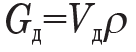 На Id-диаграмме находится влагосодержание газопаровоздушной смеси d" (кг/кг сухих газов), затем рассчитывается влагосодержание d"в (кг/кг влажных газов):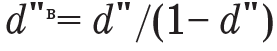 Определение составляющих газопаровоздушного балансаДалее последовательно определяются значения массы составляющих газопаровоздушного баланса согласно схемы (рисунок 1).Определение водяных паров в составе парогазовой смеси: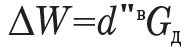 Определение сухих газов в составе парогазовой смеси: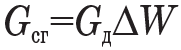 После преобразования получаем: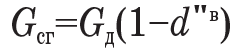 Параметр сухого сушильного агента: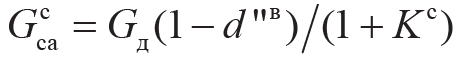 Параметр сухого присосанного воздуха: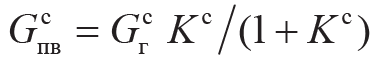 Параметр водяных паров, содержащихся в сушильном агенте: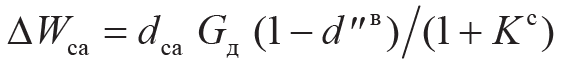 где dса – влагосодержание сушильного агента, рассчитываемое по формулам состава топочных газов.Параметр водяных паров, поступивших в сушилку с присосанным воздухом: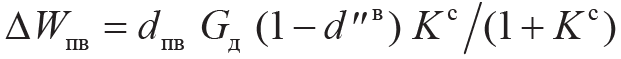 где dпв – влагосодержание присосанного воздуха, определяемое на Id-диаграмме.Следовательно, производительность сушильной установки по испаренной влаге определяется формулой: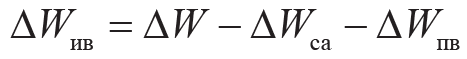 гдеΔWив - производительность сушильной установки по испаренной влаге.ΔW – общее количество водяных паров в газопаровоздушной смеси.ΔWса – количествами водяных паров в сушильном агенте.ΔWпв - количествами водяных паров в присосанном воздухе.Количество просушенного концентрата, иначе производительность сушильной установки по высушенному материалу [4]: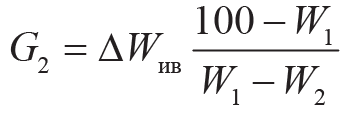 гдеW1 – влажность поступающего в аппарат сушки сырого концентрата.W2 – влажность просушенного концентрата.Количество влажного концентрата, поступающего в аппарат сушки, иначе производительность сушильной установки по влажному материалу [4]: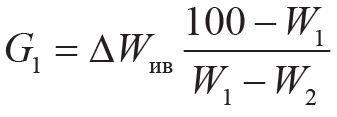 В итоге расчётного анализа составлен алгоритм, связавший коэффициент присосов, параметры, измеряемые инструментально и не поддающиеся измерениям, которые используются при разработке мероприятий повышения эффективности и взрывобезопасности многотоннажной газовой сушильной установки при сушке угольных концентратов мокрого обогащения.Возможность рассчитать производительность многотоннажных газовых сушильных установок по сырому концентрату через массу испаренной влаги в процессе непрерывной работы сушильной установки в установленном технологическом режиме, что позволяет исключает трудоёмкие методы взвешивания. Это дало реальную возможность производить желаемое количество экспериментов, вычисления множества технологических и теплотехнических величин, необходимых для выявления оптимальных параметров режимных карт, позволяющих в конечном итоге повысить эффективность и взрывобезопасность газовой сушки.Список литературыРубин Ю.М. Опыт оперативного контроля и расчета основных показателей сушильных установок. – Ворошиловград: Изд-во института УкрНИИобогащения, 1979. – 67 с.Хашина Н.В. Ограничение присосов – путь к повышению безопасности и эффективности работы сушилок. – Уголь. – 1983. – № 4. – С. 58–60.Гордон Г.М., Пейсахов И.Л. Пылеулавливание и очистка газов. – М.: Металлургиздат, 1968. – 497 с.Филиппов В.А. Техника и технология сушки угля. – М.: Недра, 1975. – 287 с.Источник: Производительность многотоннажных сушильных установок углеобогатительных фабрик / Н.В. Хашина, ЗАО «СибНИИобогащение», г. Прокопьевск // Известия Томского политехнического университета.- 2013.- Т. 323.- №4.- С.72-74.